I HAVE READ, UNDERSTAND AGREE TO ABIDE BY THE PROCEDURE AND GUIDELINES WHICH ADDRESS THE USEAGE OF THE TEMPORARY FOOD DEALER’S PERMIT.IF THERE ARE ANY CHANGES TO THE TEMPORARY FOOD DEALERS PERMIT BEFORE THIS EVENT, I WILL SUBMIT A NEW PERMIT FOR APPROVAL.Initial that you will have the following equipment (if applicable): Thermometer _____ Hand Sanitizer _____ Protective Wear (Gloves, Hair Restraints, etc.) _____ Water Container/Sanitizer Container/Soap & Water (required when cooking on site) ______Signature: ____________________________________ Date: _________________________________Director – EHS & Risk ManagementSignature: ____________________________________ Date: _________________________________Coordinator – Special EventsTEMPORARY FOOD DEALER’S PERMIT/REQUEST FORMTEMPORARY FOOD DEALER’S PERMIT/REQUEST FORMTEMPORARY FOOD DEALER’S PERMIT/REQUEST FORMTEMPORARY FOOD DEALER’S PERMIT/REQUEST FORMOrganization and/or Department name:Event organizer or contact personContact phone number:Location where event will be held:Site reservation confirmed?Date of event:Starting Time:Ending Time:List of Specific items to be served:Where & how will Food be prepared?Caterer’s address (if applicable):Where & how will food be stored?How will all the trash be disposed?What is the purpose of the event? (check one) Fundraiser/Bake Sale                           Meeting/Informational Session Lecture/Workshop/Seminar                 Social Event           Sport Event/Tailgating                        Concerts/Shows                                   Other: __________________ Fundraiser/Bake Sale                           Meeting/Informational Session Lecture/Workshop/Seminar                 Social Event           Sport Event/Tailgating                        Concerts/Shows                                   Other: __________________ Fundraiser/Bake Sale                           Meeting/Informational Session Lecture/Workshop/Seminar                 Social Event           Sport Event/Tailgating                        Concerts/Shows                                   Other: __________________Event type: Private (Member only; by invitation)  Public (Open to anyone on campus) Private (Member only; by invitation)  Public (Open to anyone on campus) Private (Member only; by invitation)  Public (Open to anyone on campus)Will you use any of the following? Sterno   Open Grill – Specify type: __________    Other: ______________Note: If any have been selected, please submit an Open Flame Permit Sterno   Open Grill – Specify type: __________    Other: ______________Note: If any have been selected, please submit an Open Flame Permit Sterno   Open Grill – Specify type: __________    Other: ______________Note: If any have been selected, please submit an Open Flame Permit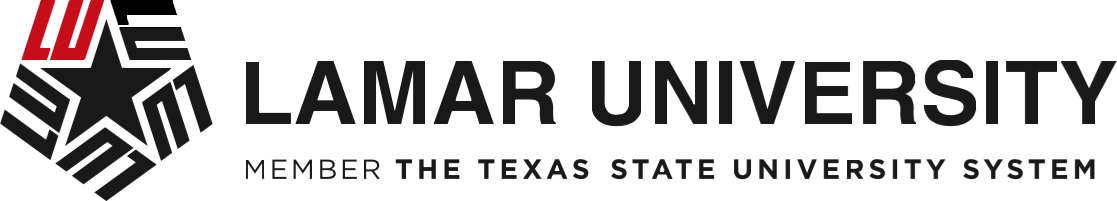 